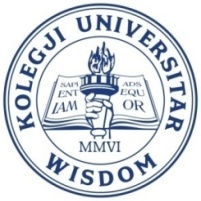 REPUBLIKA E SHQIPëRISËKOLEGJI UNIVERSITAR “WISDOM”ORARI-Semestri I - Master i Shkencave ‘ADMINISTRIM BIZNESI”VITI AKADEMIK-2019-2020REPUBLIKA E SHQIPëRISËKOLEGJI UNIVERSITAR “WISDOM”ORARI-Semestri I - Master i Shkencave ‘ADMINISTRIM BIZNESI”VITI AKADEMIK-2019-2020REPUBLIKA E SHQIPëRISËKOLEGJI UNIVERSITAR “WISDOM”ORARI-Semestri I - Master i Shkencave ‘ADMINISTRIM BIZNESI”VITI AKADEMIK-2019-2020REPUBLIKA E SHQIPëRISËKOLEGJI UNIVERSITAR “WISDOM”ORARI-Semestri I - Master i Shkencave ‘ADMINISTRIM BIZNESI”VITI AKADEMIK-2019-2020Miratoi DEKANI                                                    Prof. Asoc. Dr. Erika MELONASHIMiratoi DEKANI                                                    Prof. Asoc. Dr. Erika MELONASHIVITIORËTE HËNËE MARTËE MËRKURËE  ENJTEE  ENJTEE PREMTEI16:00- 16:50SIPËRMARRJE DHE INOVACIONLeksion,Salla nr.1Dr.Anisa KumeMENAXHIM STRATEGJIK I MARKETINGUTLeksion ,Salla nr.1Dr.Enriko CekoSISTEMET E INFORMACIONIT TË MENAXHIMITLeksion ,Salla nr.1Prof.As.Vaso Qano     ETIKA E BIZNESIT       Leksion ,Salla nr.1        Dr.Alma Shehu     ETIKA E BIZNESIT       Leksion ,Salla nr.1        Dr.Alma ShehuMENAXHIM PROJEKTESHLeksion,Salla nr,1Dr.Rajmonda BeluliDokt.Dorjan DokaI17: 00- 17:50SIPËRMARRJE DHE INOVACIONLeksion,Salla nr.1Dr.Anisa KumeMENAXHIM STRATEGJIK I MARKETINGUTLeksion ,Salla nr.1Dr.Enriko CekoSISTEMET E INFORMACIONIT TË MENAXHIMITLeksion ,Salla nr.1Prof.As.Vaso Qano     ETIKA E BIZNESIT       Leksion ,Salla nr.1        Dr.Alma Shehu     ETIKA E BIZNESIT       Leksion ,Salla nr.1        Dr.Alma ShehuMENAXHIM PROJEKTESHLeksion,Salla nr,1Dr.Rajmonda BeluliDokt.Dorjan DokaI18:00- 18:50SIPËRMARRJE DHE INOVACIONLeksion,Salla nr.1Dr.Anisa KumeMENAXHIM STRATEGJIK I MARKETINGUTLeksion ,Salla nr.1Dr.Enriko CekoSISTEMET E INFORMACIONIT TË MENAXHIMITLeksion ,Salla nr.1Prof.As.Vaso Qano     ETIKA E BIZNESIT       Leksion ,Salla nr.1        Dr.Alma Shehu     ETIKA E BIZNESIT       Leksion ,Salla nr.1        Dr.Alma ShehuMENAXHIM PROJEKTESHLeksion,Salla nr,1Dr.Rajmonda BeluliDokt.Dorjan DokaI18:00- 18:50SIPËRMARRJE DHE INOVACIONLeksion,Salla nr.1Dr.Anisa KumeMENAXHIM STRATEGJIK I MARKETINGUTLeksion ,Salla nr.1Dr.Enriko CekoSISTEMET E INFORMACIONIT TË MENAXHIMITLeksion ,Salla nr.1Prof.As.Vaso Qano     ETIKA E BIZNESIT       Leksion ,Salla nr.1        Dr.Alma Shehu     ETIKA E BIZNESIT       Leksion ,Salla nr.1        Dr.Alma ShehuMENAXHIM PROJEKTESHSeminarSalla nr,1Dr.Rajmonda BeluliDokt.Dorjan Doka ISIPËRMARRJE DHE INOVACIONLeksion,Salla nr.1Dr.Anisa KumeMENAXHIM STRATEGJIK I MARKETINGUTLeksion ,Salla nr.1Dr.Enriko CekoSISTEMET E INFORMACIONIT TË MENAXHIMITLeksion ,Salla nr.1Prof.As.Vaso QanoETIKA E BIZNESIT       Seminar ,Salla nr.1        Dr.Alma ShehuETIKA E BIZNESIT       Seminar ,Salla nr.1        Dr.Alma ShehuMENAXHIM PROJEKTESHSeminar Salla nr,1Dr.Rajmonda BeluliDokt.Dorjan DokaI19:00-19:50SIPËRMARRJE DHE INOVACIONSeminar,Salla nr.1Dr.Anisa KumeMENAXHIM STRATEGJIK I MARKETINGUTSeminar  ,Salla nr.1Dr.Enriko Ceko 6SISTEMET E INFORMACIONIT TË MENAXHIMITSeminar ,Salla nr.1Prof.As.Vaso QanoETIKA E BIZNESIT       Seminar ,Salla nr.1        Dr.Alma ShehuETIKA E BIZNESIT       Seminar ,Salla nr.1        Dr.Alma ShehuMENAXHIM PROJEKTESHSeminar Salla nr,1Dr.Rajmonda BeluliDokt.Dorjan DokaII16:00- 16:50TEORI MODERNE MENAXHIMILeksion,Salla nr.1Dr.Enriko CekoMENAXHIM TOTAL CILËSIELeksion,Salla nr 1Dr.Alma ShehuMARRJE VENDIMI DHE ZGJIDHJE PROBLEMILeksion ,Salla nr.1Dr.Rajmonda BeluliDokt.Dorjan DokaMENAXHIMI I SHPËRBLIMITLeksion,nr.1Prof.As.Ilias MehmetiMENAXHIMI I SHPËRBLIMITLeksion,nr.1Prof.As.Ilias MehmetiII17:00- 17:50TEORI MODERNE MENAXHIMILeksion,Salla nr.1Dr.Enriko CekoMENAXHIM TOTAL CILËSIELeksion,Salla nr 1Dr.Alma ShehuMARRJE VENDIMI DHE ZGJIDHJE PROBLEMILeksion ,Salla nr.1Dr.Rajmonda BeluliDokt.Dorjan DokaMENAXHIMI I SHPËRBLIMITLeksion,nr.1Prof.As.Ilias MehmetiMENAXHIMI I SHPËRBLIMITLeksion,nr.1Prof.As.Ilias MehmetiII18:00- 18:50TEORI MODERNE MENAXHIMISeminar,Salla nr.1Dr.Enriko Ceko MENAXHIM TOTAL CILËSIELeksion,Salla nr 1Dr.Alma ShehuMARRJE VENDIMI DHE ZGJIDHJE PROBLEMILeksion ,Salla nr.1Dr.Rajmonda BeluliDokt.Dorjan DokaMENAXHIMI I SHPËRBLIMITLeksion,nr.1Prof.As.Ilias MehmetiMENAXHIMI I SHPËRBLIMITLeksion,nr.1Prof.As.Ilias MehmetiII19:00- 19:50TEORI MODERNE MENAXHIMISeminar,Salla nr.1Dr.Enriko CekoMENAXHIM TOTAL CILËSIESeminar,Salla nr 1Dr.Alma ShehuMARRJE VENDIMI DHE ZGJIDHJE PROBLEMISeminar ,Salla nr.1Dr.Rajmonda BeluliDokt.Dorjan Doka MENAXHIMI I SHPËRBLIMITLeksion,nr.1Prof.As.Ilias MehmetiMENAXHIMI I SHPËRBLIMITLeksion,nr.1Prof.As.Ilias MehmetiIITEORI MODERNE MENAXHIMISeminar,Salla nr.1Dr.Enriko CekoMENAXHIM TOTAL CILËSIESeminar,Salla nr 1Dr.Alma ShehuMARRJE VENDIMI DHE ZGJIDHJE PROBLEMISeminar ,Salla nr.1Dr.Rajmonda BeluliDokt.Dorjan Doka MENAXHIMI I SHPËRBLIMITSeminar,nr.1Prof.As.Ilias MehmetiMENAXHIMI I SHPËRBLIMITSeminar,nr.1Prof.As.Ilias MehmetiIITEORI MODERNE MENAXHIMISeminar,Salla nr.1Dr.Enriko CekoMENAXHIMI I SHPËRBLIMITSeminar,nr.1Prof.As.Ilias MehmetiMENAXHIMI I SHPËRBLIMITSeminar,nr.1Prof.As.Ilias Mehmeti